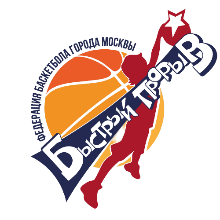 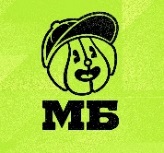 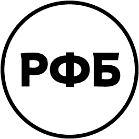 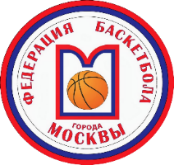                                                Предварительная заявка                                   на участие в баскетбольном турнире «БЫСТРЫЙ ПРОРЫВ»Город _______________________________________________________________________Название учреждения _______________________________________________________Команда (дев./юн.)  _________________________________________________________Возраст _____________________________________________________________________Сроки турнира (участия)____________________________________________________Контактное лицо ____________________________________________________________Телефон/эл.почта контактного лица _________________________________________Тренер команды (ФИО) _____________________________________________________Контакт тренера ____________________________________________________________Просим заполнить заявку и направить ее в любом удобном для Вас виде в оргкомитет.        *заявка не является гарантией участия, необходимо получить подтверждение от оргкомитета.         ОРГКОМИТЕТ:         Инна Безгубенко +7-926-138-06-32         Наталья Демина +7-926-612-27-45,         Эл. адрес: bp@мосбаскет.рф   Сайт: быстрыйпрорыв.рф